 Christchurch Primary School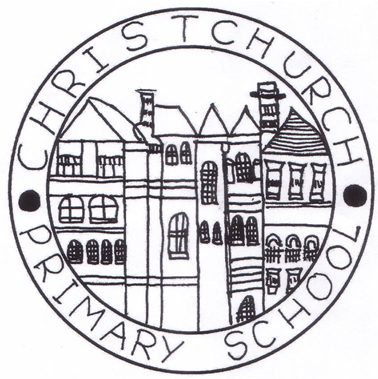 TITLE OF JOB : Class teacher LOCATION : Christchurch Primary SchoolGRADE : M1 – M6Responsible to: The Headteacher and the Governing Body of the schoolPurpose of the job: To deliver high quality teaching and learning to all pupils within the school and to carry out such other associated duties as are reasonably assigned by the head teacher.All teachers work within the statutory conditions of employment set out in the current School Teachers’ Pay and Conditions Document. Relationships: The postholder is responsible to the Headteacher for his/her teaching duties and responsibilities for teaching tasks. Take responsibility for a class of children determined on an annual basis by the Headteacher and in accordance with the duties listed belowLiaison with the teaching and non-teaching staff of the school, Governors, Parents, Children, Advisers and other Professionals Teach a class of pupils, and ensure that planning, preparation, recording, assessment and reporting meet their varying learning and social needsMaintain the positive ethos and core values of the school, both inside and outside the classroomPromote the school’s mission statement ‘Learning together, developing potential, touching hearts and engaging minds’Contribute to constructive team-building amongst teaching and non-teaching staff, parents and governorsAs a Class Teacher:Implement agreed school policies and guidelinesHave high expectations for all pupilsHave good curriculum knowledge To plan, prepare and teach the National Curriculum in line with statutory requirements and the school‛s schemes of work, ensuring teaching of the highest standardSupport initiatives decided by the Headteacher and staffPlan a creative and appropriate curriculum that meets the needs of all pupilsTo ensure the individual needs of the pupils are met through differentiated work, allowing for the highest standards to be achieved by allTo create a stimulating, organised, interactive and informative learning environment that encourages each child to achieve their full potentialBe able to set clear targets, based on prior attainment, for pupils’ learningBe reflective in own practiceProvide a stimulating classroom environment, where resources can be accessed appropriately by all pupilsKeep appropriate and efficient records, integrating formative and summative assessment into planningWork with school leaders to track the progress of individual children and intervene where pupils are not making progressReport to parents on the development, progress and attainment of pupilsPromote the school’s code of conduct amongst pupils, in accordance with the school's behaviour policyParticipate in meetings which relate to the school's management, curriculum, administration or organisationCommunicate and co-operate with specialists from outside agenciesMake effective use of ICT to enhance learning and teachingLead, organise and direct support staff within the classroomParticipate in the performance management system for the appraisal of their own performanceTo be a positive role model in all your actions and behaviour. To be aware of and comply with policies and procedures relating to Child Protection and Safeguarding, Health and Safety, and report all concerns to the appropriate person. 